Lección 7: Día 1 de centrosUsemos el valor posicional para identificar números y practiquemos la suma y la resta.Calentamiento: Verdadero o falso: Compara con 100En cada caso, decide si la afirmación es verdadera o falsa. Prepárate para explicar tu razonamiento.7.2: Centros: Momento de escogerEscoge un centro.Salta en la recta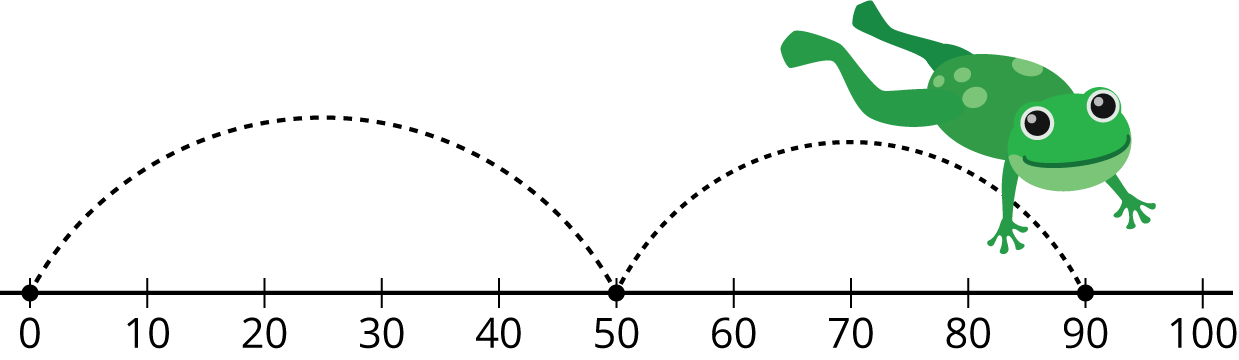 El número secreto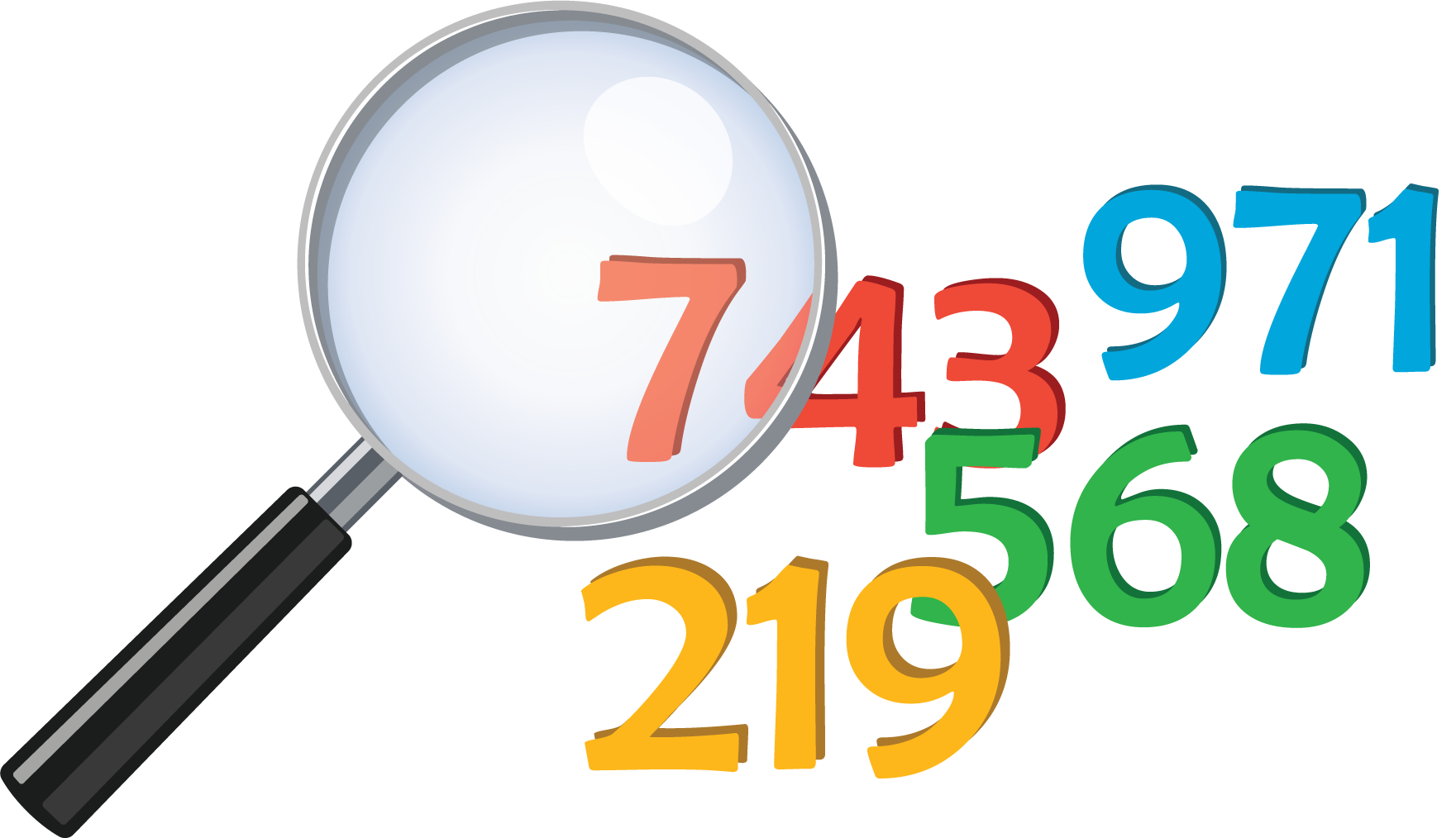 Acertijos numéricos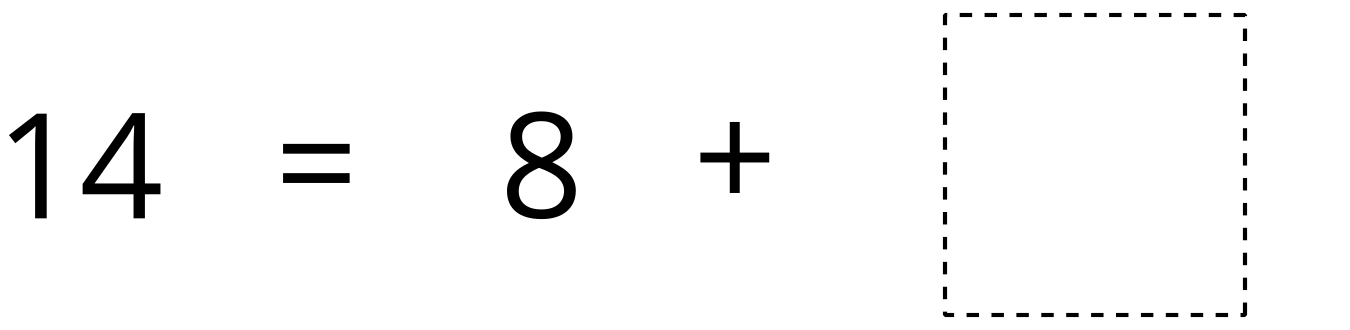 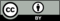 © CC BY 2021 Illustrative Mathematics®